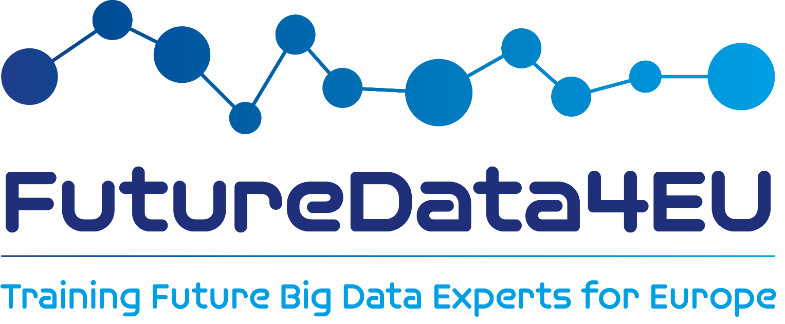 Academic Year 2024/2025________________________________________________Curriculum Vitae (CV Form)The sections below are indicative and additional information may be included1	Personal data	Last name:      	First name:  	Gender: Place of birth :	Date of birth :	Citizenship: Address: 	City: 	Telephone: 	Mobile: 	E-Mail: 2	Education	Degree in: 	Type of degree: 	University: 	Date of enrollment: 	Title of final thesis (if applicable): For graduated students: 		Month and year of graduation: 		Final GPA/final score: 3	Post Graduate experiences (post graduates, masters, specialisation courses.)	Degree: 	University: 	Year and final score: 	Title of thesis (if applicable):4	Internships (fill in for each internship)	Hosting organization (name and location): 	Duration (start date – end date): 	Tasks: 	Hosting organization (name and location):		Length (start date – end date): 		Tasks: 	Hosting organization (name and location):		Length (start date – end date): 	Tasks: 5	Work experience (fill in for each paid experience. If the experience was not paid, include it among Internships or Other activities)	Hosting organization (name and location):		Length (start date – end date): 	Tasks: 	Hosting organization (name and location):		Length (start date – end date): 	Tasks: 	Hosting organization (name and location):		Length (start date – end date): 	Tasks: 6	Other activities	7	Relevant experiences abroad (specify the purpose, where and when)8	Foreign languages		Mother tongue: 	English language level (specify the type of certificate, the level -minimum B2-, and upload the certificate): Other languages (specify the level): 9	Computer skills	10	Publications11	Hobby/Extra	________________________________________________Where have you heard about FUTUREDATA4EUInternet – please specify:   Press: University:Word-of-mouth: Other – please specify:  